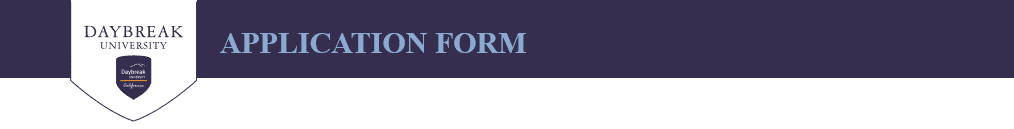 Personal Information  I am interested inUndergraduate Degrees  Current Employment (if applicable)  Previous Employment (if applicable)  Supervised Counseling Experience   Please send the following by mail or e-mail to Daybreak University Mailing Address: 1152 Gallemore Ln, Fullerton, CA 92833 E-mail: info@daybreak.edu1) Transcript    Official transcripts of all your undergraduate and/or graduate course work. 2) References    Two letters of reference from individuals who know you both professionally and personally. 3) Application Fee    A non-refundable $200 application fee must accompany this from. Please make check payable to: Daybreak University.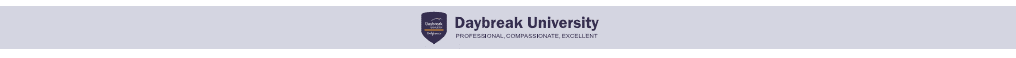 Name   Name   Name   Name   Name   Name   Date  Date  Date  Date  Date  Date  Profession   Profession   Profession   Profession   Profession   Profession   Home Address  Home Address  Home Address  Home Address  Home Address  Home Address  Phone   Phone   Phone   Phone   Phone   Phone   Email address   Email address   Email address   Email address   Email address   Email address   Date of birth   Race (please circle)Race (please circle)Race (please circle)Race (please circle)Race (please circle)Race (please circle)African-American [   ]African-American [   ]Caucasian/White [   ]Caucasian/White [   ]Asian/Asian-American [   ]Asian/Asian-American [   ]American Indian/Alaska [   ]American Indian/Alaska [   ]Native Hispanic/Latino [   ]Native Hispanic/Latino [   ]Native Hawaiian/Pacific Rim [   ]Native Hawaiian/Pacific Rim [   ]Multiracial [   ] Multiracial [   ] Other [   ] Other [   ] Other [   ] Other [   ] Religion (please circle)Religion (please circle)Religion (please circle)Religion (please circle)Religion (please circle)Religion (please circle)Agnostic/Atheist [   ]Agnostic/Atheist [   ]Buddhist [   ]Buddhist [   ]Catholic [   ]Catholic [   ]Hindi [   ]Hindi [   ]Muslim [   ]Muslim [   ]Jewish [   ]Jewish [   ]Protestant [   ]Protestant [   ]Non-Religious [   ]Non-Religious [   ]Other [   ]Other [   ]MasterofArtsMA in Counseling with a Specialization in Marriage and Family Therapy (Licensure-track)[     ]MasterofArtsMA in Counseling with a Specialization in Marriage and Family Therapy (Non-Licensure-track)[     ]MasterofArtsMA in Counseling with a Specialization in Imago Relationship Therapy[     ]MasterofArtsMA in Counseling with a Specialization in Human Sexuality and Sex Therapy[     ]DoctorofPhilosophyPh.D. in Counseling with a Specialization in Marriage and Family Therapy[     ]DoctorofPhilosophyPh.D. in Counseling with a Specialization in Imago Relationship Therapy[     ]DoctorofPhilosophyPh.D. in Counseling with a Specialization in Human Sexuality and Sex Therapy[     ]Degree                                   University   Number of academic credits   Dates   Major   Graduate Degrees  Degree                                   University                               Number of academic credits   Dates   Major   Title   Location   Period   Description   Title   Location   Period   Description   Dates  Location   Client population   Description of supervision   Weekly hours  Dates  Location   Client population   Description of supervision   Weekly hours  